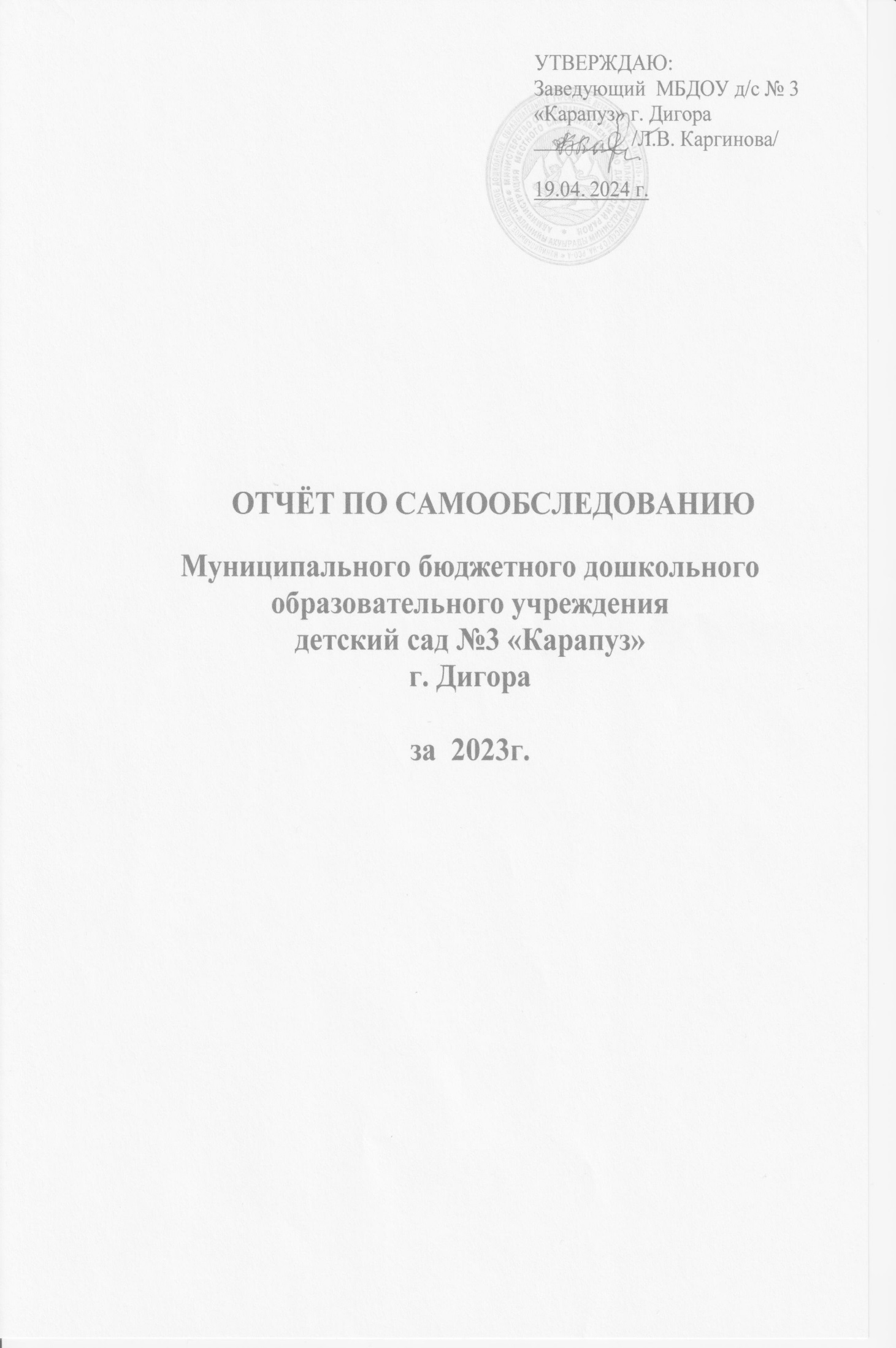 УТВЕРЖДАЮ:Заведующий  МБДОУ д/с № 3«Карапуз» г. Дигора_________ /Л.В. Каргинова/19.04. 2024 г.ОТЧЁТ ПО САМООБСЛЕДОВАНИЮМуниципального бюджетного дошкольногообразовательного учреждениядетский сад №3 «Карапуз»г. Дигораза  2023г. ОБЩИЕ СВЕДЕНИЯ ОБ ОБРАЗОВАТЕЛЬНОЙ ОРГАНИЗАЦИИНаименование образовательной организации:Муниципальное бюджетное дошкольное образовательное учреждение детский сад №3 «Карапуз» г. Дигора  (МБДОУ д/с №3 «Карапуз»)Адрес	организации:363410,РСО-Алания Дигорский район, г.Дигора ул. Калицова д. 79 «А»	Телефон:8(86733) 90-2-79Адрес электронной:super.karap@yandexУчредитель: Управление образования АМС МО Дигорский район  Дата создания: декабрь 1992 года.Муниципальное бюджетное дошкольное образовательное учреждение детский сад №3 находится в приспособленном  здании, построенному по типовому проекту. Проектная наполняемость на 115 мест. В непосредственной близости с ДОУ расположены Муниципальное бюджетное общеобразовательное учреждение средняя общеобразовательная школа № 3, СЮН.В детском саду функционируют музыкальный и физкультурный залы, медицинский, методический  кабинеты, а также кабинет психолога  и кабинет для воспитателя по осетинскому языку.  Цель деятельности ДОУ – осуществление образовательной деятельности по реализации образовательных программ  дошкольного образования.Предметом деятельности ДОУ является формирование общей культуры, развитие физических, интеллектуальных, нравственных, эстетических и личностных качеств, формирование предпосылок учебной деятельности, сохранение и укрепление здоровья обучающихся.Режим работы ДОУ: Дошкольное учреждение работает в режиме пятидневной рабочей недели: понедельник -пятница. Режим  работы групп с 08.00 до 18.00; суббота, воскресенье, праздничные дни – выходные. ОЦЕНКА СИСТЕМЫ  УПРАВЛЕНИЯ ОРГАНИЗАЦИИУправление МБДОУ осуществляется в соответствии с законом РФ «Об образовании в Российской Федерации», строится на принципах единоначалия и самоуправления.Управление МБДОУ осуществляется также на основании локальных документов, утвержденных в установленном порядке:• Коллективного договора;• Договора между МБДОУ д/с №3 и родителями;• Трудовых договоров между администрацией и работниками; • Штатного расписания;• Правил внутреннего трудового распорядка ДОУ; • Локальных актов.Руководство деятельностью МБДОУ осуществляется заведующим МБДОУ, который назначается на должность и освобождается от должности Учредителем.Органы	самоуправления: Общее собрание	 работников,	Педагогический	совет, Родительский комитет.Органы управления образовательной организацииМБДОУ д/с №3 «Карапуз»       По итогам 2023 года система управления МБДОУ оценивается как эффективная, позволяющая учесть мнение работников и всех участников образовательных отношений.Аналитическая часть ОБРАЗОВАТЕЛЬНАЯ  ДЕЯТЕЛЬНОСТЬ,   В ТОМ ЧИСЛЕ ОРГАНИЗАЦИЯ ВОСПИТАТЕЛЬНОГО ПРОЦЕССАМБДОУ детский сад №3 «Карапуз»  для выполнения  требований норм Федерального закона от 24.09.2022 №371-ФЗ «О внесении изменений в Федеральный закон «Об образовании  в  Российской Федерации» и статьи 1 Федерального закона «Об обязательных требованиях в Российской  Федерации», а также приказа  Минпровещения от 25.11.2022  №1028, которым утверждена федеральная образовательная программа дошкольного образования, провели совещание при заведующем и включили вопрос в повестку педагогического совета.  Результатом  управленческих действий стало создание рабочей группы в  составе заведующего, старшего воспитателя, воспитателей , а также плана-графика по разработке ООП МБДОУ  детский сад №3. Также провели педагогический совет о рассмотрении вопроса по переходу на ФОП ДО, обеспечении  готовности педагогических и управленческих кадров к работе в рамках новых документов. Внесли изменения в план работы и план – график повышения квалификации педагогических и управленческих кадров, провели информационно-разъяснительную работу с родителями (законными представителями)воспитанников».Во  исполнении  приказа  №1028 от 25 ноября  2022г. Министерства просвещения Российской Федерации « Об утверждении Федеральной образовательной программы дошкольного образования»МБДОУ д/с №3  утвердили дорожную карту по  изучению ФОП ДО педагогическим коллективом, проработали Информацию к письму от 01. 02. 2023 №747/23 « Новая федеральная  образовательная программа дошкольного образования и роль воспитателя в реализации единого ядра содержания дошкольного образования»;издан приказ о переходе  МБДОУ  детский сад  №3 на ФОП ДО , а также  издан приказ о создании рабочей группы по изучению проекта  Федеральной образовательной программы дошкольного  образования; проработали  методические рекомендации по планированию и реализации образовательной деятельности ДОО в соответствии с ФОП ДО ;с  родителями воспитанников  провели  анкетирование, чтобы спланировать наполнение вариативной части ОП ДО; приняли во внимание  изменения  рабочей документации по организации  образовательного процесса.Федеральная программа позволяет реализовать три основные функции дошкольного уровня образования. Это воспитание ребенка как гражданина России, формирование основ гражданской и культурной идентичности дошкольников; создание общего ядра содержания дошкольного образования, основанного на духовно – нравственных ценностях российского народа, воспитание подрастающего поколения как знающего и уважающего историю и культуру своей семьи, большой и малой Родины; а также создание единого образовательного пространства обучения и воспитания детей от рождения до поступления детей в общеобразовательную организацию вне зависимости от места проживания.Федеральная программа учитывает отечественные традиции и современные практики дошкольного образования, содержит широкий перечень как современных, так  и классических изобразительных, художественных, музыкальных и кинематографических произведений искусства для реализации образовательной  деятельности.Утвержденная  программа дошкольного образования требует постоянного  повышения  профессионализма педагогов в создании образовательной среды для развития личности ребенка.Для успешной работы по реализации новой федеральной образовательной  программы дошкольного  образования необходимо активное взаимодействие педагогической общественности, методических объединений, всех заинтересованных подведомственных и иных организаций.Отличительной  особенностью содержания образовательной деятельности по  образовательным областям является опора на достижения отечественной  дошкольной  педагогики и возрастной психологии, учет современных тенденций развития науки и практики в области дошкольного образования, включая как традиционные, так и новейшие технологии, методы, формы и средства обучения и воспитания. За основу взяты научно-обоснованные подходы к усложнению содержания образования в разных возрастных группах обучающихся, что выражается в последовательности образовательного процесса при переходе от одного возрастного периода к другому. В содержании образовательной  области «Социально-коммуникативное развитие», особое внимание уделяется формированию представлений ребенка о себе, окружающих людях, развитию эмоционального интеллекта, освоению навыков культуры общения и поведения, формированию опыта социального взаимодействия. Начиная с трех-четырех лет вводится новый подраздел « Формирование основ гражданственности и патриотизма», где содержание работы направлено на усвоение духовно- нравственных и  социокультурных  ценностей,  правил и норм поведения через формирование представлений о малой родине и стране в целом, достижениях в области отечественной науки, культуры, спорта. Актуальным и новым в содержании данной образовательной области является формирование основ элементарных экономических представлений в старшем дошкольном возрасте, что способствует воспитанию ответственности и бережливости, уважения к труду. В возрастной категории от трех до четырех лет добавляется подраздел « Формирование  основ безопасного поведения» в быту, природе, социуме, сети Интернет, что является важным и своевременным, так как проблема определения условий и создания системы обеспечения комплексной безопасности детей является приоритетной в государственной политике. В содержании образовательной области «Познавательное развитие» предусмотрено несколько подразделов, с различных сторон, широко и  комплексно раскрывающих перед ребенком окружающий мир. В содержании подраздела «Сенсорные эталоны и познавательные действия», начиная  со старшего дошкольного возраста, уделяется особое внимание исследовательской активности и предусмотрено ознакомление с цифровыми средствами познания, которые способны существенно облегчить процесс ознакомление детей с окружающим миром при условии их методически правильного применения.Подраздел «Математическое развитие» базируется на традиционном для отечественного дошкольного образования содержании, учитывающем возрастные  особенности детей и направленном на амплификацию детского  развития.Содержание подраздела «Окружающий мир», предусматривает формирование представлений ребенка о себе, семье, предметном мире, явлениях общественной жизни, исторических событий в стране, инфраструктуре города, села, традициях народов нашей страны.В подраздел «Природа» предусмотрено формирование целостных представлений об объектах живой и неживой природы  ближайщего окружения и разных природных зон, где в старшем дошкольном возрасте они рассматриваются во взаимосвязи со средой обитания. Последовательно у детей формируются представления о сезонных изменениях в природе , связанных с ними атмосферных явлениях и их влиянии на жизнь животных, растений и человека. В подготовительной к школе группе делается акцент на понимании взаимосвязи человека и природы, его роли и деятельности в природной среде, профессиях, связанных с природой и ее охраной.В образовательной области «Речевое развитие» содержание представлено подразделами в соответствии с отечественной классической методикой развития речи, с более подробной конкретизацией подраздела  «Подготовка детей к обучению грамоте», обозначением расширения средств речевого развития, включая  информационно-коммуникационные  технологии.В содержании образовательной области «Физическое развитие» более детально прописаны физические упражнения. Традиционно  выделяется обучение детей спортивным упражнениям, а в  качестве активного отдыха предлагаются  туристские прогулки и экскурсии, которые являются  средством оздоровления, активизации двигательной деятельности, ознакомления с природой родного края, формирования нравственно-волевых качеств, и которые организуются в зависимости от наличия необходимых для этого условий, оборудования, региональных и климатических особенностей. Уделяется внимание приобщению детей к здоровому образу жизни.В содержании образовательной области «Художественно-эстетическое развитие» предусматривается ознакомление детей с разными видами и жанрами изобразительного, музыкального искусства, средствами выразительности,  конкретно указаны технические умения для их освоения,  которые усложняются с возрастом. Особое внимание уделяется развитию творчества, импровизации и самостоятельности детей, ознакомлению с театром и театральной культурой, делается акцент на формировании интереса к  музыке, живописи, архитектуре, народному искусству.   Муниципальное бюджетное дошкольное образовательное учреждение детский сад №3 осуществляет свою деятельность в соответствии с Законом «Об образовании в Российской Федерации» от 29 декабря 2012 г. № 273-ФЗ, а также следующими нормативно-правовыми документами:«Внесение изменений в федеральный государственный образовательный стандарт дошкольного образования» (приказ  Минпросвещения  России № 31 от 21.01.2019); «Санитарно-эпидемиологические требования к организациям воспитания и обучения, отдыха и оздоровления детей и молодежи» СП 2.4.3648-20;«Гигиенические нормативы и требования к обеспечению безопасности и (или) безвредности для человека факторов среды обитания» СанПиН 1.2.3685-21;Федеральным государственным образовательным стандартом дошкольного образования (приказ МОиНауки РФ № 1155 от 17.10.2013г.);Федеральным законом «Об основных гарантиях прав ребёнка Российской Федерации» от 24.07.1998г. № 124-ФЗ;Конвенцией ООН о правах ребёнка, 1989 г.;Концепцией дошкольного воспитания 16.06.1989 г. № 7/1; Профессиональным стандартом «Педагог»;Уставом дошкольного образовательного учреждения. Структура и количество групп.Детский сад посещают 102 обучающихся.В детском саду функционируют 6 групп, из них:          младшая №1 (с 2 до 3лет); младшая №2 (с 2 до  3лет);  2младшая (с 3 до 4 лет);  средняя (с 4 до 5 лет);  старшая (с 5 до 6 лет); подготовительная (с 6 до 7 лет).     Образовательный процесс осуществляется на русском  и дигорском языках.  Образовательная деятельность в МБДОУ ведется на основании утвержденной федеральной образовательной программы дошкольного образования, разработанной в соответствии с федеральным государственным образовательным стандартом дошкольного образования, с учетом примерной основной образовательной программы дошкольного образования «Радуга» (С.Г. Якобсон, Т.И. Гризик, Т.Н. Доронова и др.; науч.рук. Е.В. Соловьева)В Программе отражено содержание образования детей раннего и дошкольного возрастов	(от	2	месяцев	до 7 лет),	направленное на развитие физических, интеллектуальных и личностных качеств ребенка, формирование предпосылок учебной деятельности,     обеспечивающих позитивную социализацию детей,	сохранение и укрепление их здоровья.Программа реализует принципы полноценного проживания ребенком дошкольного периода детства индивидуализации образовательного процесса, поддержки детской инициативы в различных видах деятельности.Воспитательно-образовательный процесс осуществляется в ДОУ в соответствии с требованиями санитарно-эпидемиологических правил и нормативов. Учебный план и режим дня составлены с учетом нормативно-правовых требований в соответствии с возрастом детей, содержание выстроено в соответствии с ФОП ДО и ФГОС, современными дидактическими требованиями с учетом предельно допустимых норм образовательной деятельности в течение дня и недели.Деятельность групп организуется в соответствии с календарно-тематическим планированием.Воспитательная работа строилась с учетом индивидуальных особенностей детей, с использованием разнообразных форм и методов, в тесной взаимосвязи педагогов и родителей. Были проведены осенние и зимние праздники, спортивные мероприятия на открытом воздухе, музыкальные развлечения, выставки, конкурсы.Развивающая предметно-пространственная среда способствует развитию ребенка с учетом его возрастных и индивидуальных особенностей.Чтобы не допустить распространения коронавирусной инфекции, администрация МБДОУ в 2021 году продолжила соблюдать ограничительные и профилактические меры в соответствии с СП 3.1/2.4.3598-20:• ежедневный усиленный фильтр обучающихся и работников — термометрию с помощью бесконтактных термометров и опрос на наличие признаков инфекционных заболеваний. Лица с признаками инфекционных заболеваний изолируются;• еженедельную генеральную уборку с применением дезинфицирующих средств, разведенных в концентрациях по вирусному режиму;• ежедневную влажную уборку с обработкой всех контактных поверхностей, игрушек и оборудования дезинфицирующими средствами;• дезинфекцию посуды, столовых приборов после каждого использования;• использование бактерицидных установок в групповых комнатах;• частое проветривание групповых комнат в отсутствие обучающихся;• проведение всех занятий в помещениях групповой ячейки или на открытом воздухе отдельно от других групп.В течение года в детском саду проводилась работа по улучшению здоровья и совершенствованию физических качеств детей с учетом индивидуальных особенностей обучающихся.    Исходя из данных, в 2023 году состояние здоровья и физического развития удовлетворительное.  По итогам мониторинга заболеваемости в детском саду, отмечено, что в 2023 году уровень заболеваемости не снизился по сравнению с прошлыми годами.    Для обеспечения мер, направленных против распространения COVID и другими вирусными заболеваниями в течение всего 2023года в детском саду, обеспечивалось соблюдение масочного режима родителями (законными представителями) обучающихся, работниками МБДОУ.Анализируя результативность работы педагогического коллектива нельзя не обратить внимание на успешность и социальный опыт обучающихся  МБДОУ в 2023 году дошкольники принимали участие  в конкурсах и мероприятиях различного уровня: приняли участие как на муниципальном и республиканском уровнях в конкурсе «Иры фидан», где заняли призовое 2 место.Для того, чтобы проанализировать успешность работы всего коллектива в целом, одним из результатов которого является освоение обучающимися федеральной образовательной программы, необходимо изучить данные проводимого мониторинга с детьми. Мониторинг проводится в конце учебного года, как требует ФОПДО. Достигли результатов в познавательном и речевом развитии.Причины:—  в процессе речевого развития было уделено особое внимание коммуникативному общению обучающихся, развитию связной речи;— в познавательном развитии были применены современные образовательные технологии, обогащена развивающая предметно-пространственная среда  уделено внимание познавательно-исследовательской деятельности.Проанализировав данные по выполнению программы, следует отметить, что есть направления работы, над которыми необходимо вести более углубленную работу:  по нравстенно- потриотическому, по художественно-эстетическому развитию – работа по реализации творческой деятельности; усилить работу  по речевому развитию – работа со звуковой культурой речи.Показателем результативности является уровень освоения детьми программного материала.Результаты мониторинга ФОП  ДО МБДОУ д/с № 3(средний показатель групп)Таким образом, усвоение программы составляет 93 %, что позволяет сделать вывод о качественном предоставлении  образовательных	услуг по реализации  федеральной образовательной программы дошкольного образования.Положительную тенденцию в сохранении высокого уровня освоения детьми образовательной	программы	можно отнести к систематической и слаженной целенаправленной работе коллектива педагогов детского сада.Указ президента о проведении в  2023г в России Года  педагога и наставника. Таким  образом  президент решил поддержать особый статус педагогических работников, в том числе тех, кто ведет наставническую деятельность  МБДОУ детский сад поставил задачу:1 .Развивать  у детей дошкольного возраста устойчивый интерес к будущей трудовой деятельности, воспитание у них уважения к людям педагогического труда в процессе трудоемкой работы.2.Способствовать развитию у дошкольников познавательной  активности, любознательности, навыков сотрудничества в позициях «ребенок-наставник», «ребенок-партнер». Работа с воспитанниками: просмотр мультфильмом, «Профессия учитель и воспитатель»; провели конкурс  «Мой воспитатель», устроили фотовыставку «Детсадовские истории», провели акцию-воспоминания «Детские годы чудесные», торжественный утренник «День знаний», праздник «День дошкольного работника».В МБДОУ создана система взаимодействия с семьей на принципах партнерства.Анализируя работу с семьями обучающихся педагогический коллектив отметил положительную динамику в повышении активности родителей, что проявлялось в активном участии родителей в онлайн - мероприятиях, организуемых в дошкольном учреждении, в оформлении групп и участков детского сада.Таким образом, содержание и качество подготовки обучающихся соответствует требованиям ФГОС ДО, реализуемой Основной образовательной программе МБДОУ д/с № 3, построено с учетом индивидуальных и возрастных особенностей детей. ОЦЕНКА КАЧЕСТВА КАДРОВОГО ОБЕСПЕЧЕНИЯУчреждение укомплектовано педагогическими кадрами согласно штатному расписанию.  Педагогический коллектив состоит из 12 педагогов.Качество образовательной работы во многом зависит от профессиональных характеристик педагогов. Самыми значимыми из них являются образовательный уровень, стаж работы, квалификационная категория.В августе 2023года на заседании педагогического совета ознакомили коллектив с особенностями нового Порядка аттестации педагогичеких кадров. Объяснили педагогам разницу между видами аттестации, рассказали, что заявление можно подавать через Госуслуги, квалификационные  категории стали бессрочными, а у работников появилась возможность получить категорию педагог-методист или педагог-наставник. Приняли решение провести анализ результатов образовательной деятельности, в том числе организацию воспитательно-образовательного процесса, чтобы выявить достойных кандидатов на новые категории педагог-наставник или педагог-методист.Образовательный ценз педагогических работниковВысшее педагогическое – 10 чел.Среднее специальное педагогическое – 2 чел.3 чел. - 21%чел. -79%Все члены педагогического коллектива регулярно проходят курсы повышения квалификации, а также участвуют в семинарах, практикумах, методических объединениях и т.п.   Педагоги принимают участие в семинарах и вебинарах различных уровней (региональный, всероссийский).Вывод: педагогический состав обладает основными компетенциями, необходимыми для создания условий развития детей в соответствии с ФОП ДО и  ФГОС ДО. Педагоги постоянно повышают свой профессиональный уровень, эффективно участвуют в работе методических объединений, знакомятся с опытом работы своих коллег и других дошкольных     учреждений, приобретают и изучают новинки периодической и методической литературы, занимаются самообразованием. Все это в комплексе дает  хороший результат в организации педагогической деятельности и улучшении качества образования и воспитания дошкольников. КАЧЕСТВА УЧЕБНО-МЕТОДИЧЕСКОГО И БИБЛИОТЕЧНО-ИНФОРМАЦИОННОГО ОБЕСПЕЧЕНИЯМетодический	кабинет	оснащен	наглядным	материалом,	 пособиями 	для проведения всех видов образовательной деятельности, материалами для консультаций, библиотекой методической литературы и периодической печати. Ведется накопление материалов проведенных мероприятий.МБДОУ укомплектовано учебно-методическими пособиями в соответствии с реализуемой программой. Имеется необходимое методическое обеспечение: программа, методическая литература по всем образовательным областям.МБДОУ подключен к сети Интернет, имеет доступ к	Wi-fi . Интернет-ресурсам. Педагоги могут использовать Интернет-ресурсы во время подготовки к занятиям, на занятии, в режимных моментах, при изучении новых методик, при подборе наглядных пособий.В дошкольном учреждении используются электронные образовательные ресурсы, к которым обеспечивается доступ обучающихся, собственные и сторонние электронные образовательные и информационные ресурсы по реализуемой в соответствии с лицензией образовательной программой, а также другие информационные ресурсы на различных электронных носителях. В	МБДОУ	имеются	технические	средства	обучения	коллективного	и индивидуального пользования для обучающихся.В дошкольном учреждении имеются в наличии:	3 ноутбука (все  подключены к сети Интернет)	1 компьютер	4 многофункциональных устройства	1мультимедийный проектор	экран для проектора	 музыкальный центр  в музыкальном зале	2 телевизора Воспитатели имеют свободный доступ к компьютеру методического кабинета. Для занятий используют 2 ноутбука и проектор. Вся имеющаяся оргтехника освоена и активно используется 93% педагогами.Таким образом, в ДОУ созданы условия для осуществления образовательного процесса: учебно-методическое и информационное обеспечение достаточно для организации образовательной деятельности.  МАТЕРИАЛЬНО-ТЕХНИЧЕСКОЙ БАЗЫОдним из условий управления качеством образования является совершенствование материально-технической базы.В дошкольном учреждении создана материально-техническая база для жизнеобеспечения и развития детей, ведется систематическая работа по созданию развивающей предметно-пространственной среды.ДОУ построено по типовому проекту, в нем предусмотрены изолированные групповые секции для каждой возрастной группы, включающие: раздевальные комнаты, групповые комнаты, спальные комнаты, туалетные комнаты.- Раздевальная комната оборудована шкафами для одежды и принадлежностей обучающихся (по числу обучающихся группы), скамейками для раздевания, диванчиками.- Групповая комната оборудована столами, стульями по количеству детей, стеллажами, оснащена средствами обучения и воспитания для развития детей дошкольного возраста.- Спальная комната оборудована стационарными кроватями по количеству воспитанников, шкафами для хранения методических пособий, письменным столом для сотрудников.- Туалетные комнаты делятся на два отдельных помещения: умывальная зона и санузел. В умывальной зоне расположены умывальные раковины для воспитанников, шкафчики для полотенец и других туалетных принадлежностей, душевой поддон, шкаф для уборочного инвентаря. В зоне санузлов расположены унитазы для воспитанников.- Моечная комната с мойками, посудомоечными машинами и шкафами для посуды и столом для накрывания.В	каждой	возрастной	группе	создана	своя	развивающая	предметно-пространственная среда, соответствующая возрасту детей и образовательной программе,  требованиям безопасности используемого материала для здоровья детей, условия для самостоятельного, активного и целенаправленного действия детей во всех видах деятельности: игровой, двигательной, изобразительной, театрализованной,  конструктивной, познавательной и т. д. Они содержат разнообразные материалы для развивающих игр и занятий. Организация и расположение предметов развивающей среды отвечает возрастным особенностям и потребностям детей. Расположение мебели, игрового и другого оборудования отвечают требованиям техники безопасности, санитарно-гигиеническим нормам, физиологии детей, что позволяет воспитанникам свободно перемещаться.Характеристики предметно-пространственной среды соответствуют художественно-эстетическим требованиям, рекомендациям авторов программы «Радуга». В каждой возрастной группе оформлены центры, насыщенные необходимым оборудованием и материалом для организации разных видов детской деятельности: «центр познания», «центр краеведения», «центр детского творчества», «центр здоровья» и др.В МБДОУ д/с № 3 имеются дополнительные помещения:-	Музыкальный и физкультурный залы оборудованы спортивным инвентарем, музыкально дидактическими	пособиями,	фортепиано, музыкальным	центром, ноутбуком, мультимедийным оборудованием (проектор, экран).Дошкольное учреждение принимало участие  по программе «Доступная среда», оборудовано  групповое, туалетное помещения, оснащены необходимым оборудованием, имеется пандус для детей с ОВЗ. Кабинет психолога  оснащен пособиями, (дары Фребеля, развивающие игры Никитиных, комплеты аудио-дисков для коррекционных и развивающих занятий, столы для занятий песком и.т.д.- Медицинский  кабинет, оснащен  необходимым оборудованием, но требует оснащения  более современным оборудованием.- Методический кабинет оснащен наглядным материалом, пособиями для проведения всех видов образовательной деятельности, материалами для консультаций, библиотекой методической литературы и периодической печати.- Пищеблок оснащён необходимым оборудованием и инвентарём. - Прачечная оборудована новой стиральной машиной.На территории детского сада разбиты цветники, площадка по ПДД, метео-площадка, качели, горки. Территория детского сада ограждена металлическим решетчатым забором, который также требует замены.Обеспечение безопасности.Первостепенной	задачей	ДОУ	является	создание	безопасных	условий жизнедеятельности.Работа по направлению обеспечения безопасности обучающихся и работников детского сада выстраивается в соответствии с требованиями законодательства РФ. Разработаны и периодически обновляются инструкции по охране труда, пожарной безопасности, охране жизни	и здоровья воспитанников, антитеррористической безопасности. С работниками проводятся инструктажи с записью в соответствующих журналах. Заключен договор с ООО «Рубеж», частное охранное предприятие.В детском саду имеются паспорта: Паспорт безопасности, Паспорт дорожной безопасности, программа «Нулевой травматизм»Дошкольное образовательное учреждение оснащено автоматической пожарной сигнализацией  и системой видеонаблюдения, видеоизображение в онлайн-режиме выводится на монитор, имеется тревожная кнопка.Пропускной	режим	в	детском	саду	осуществляется 	в	дневное	время охранником  ЧОП, в ночное время – сторожами.В детском саду разработан план мероприятий по обеспечению безопасности, инструкции по пропускному и внутри объектовому режиму, по действиям персонала при возникновении угроз и совершении террористических актов.В учреждении имеются информационные стенды, содержащие схемы эвакуации при возникновении чрезвычайных ситуаций, телефоны аварийно-спасательных служб, правоохранительных органов и органов безопасности. Два раза в год проводятся тренировки с работниками и обучающимися по практической отработке действий в различных чрезвычайных ситуациях.Детскому саду присвоена третья  категория опасности.Работники ДОО систематически проходят обучения по охране труда, пожарной безопасности, ГО и защите населения от ЧС, оказанию первой помощи.Организация питанияДля организации питания в детском саду оборудован пищеблок. Помещение пищеблока размещается на первом этаже, имеет отдельный вход.Питание	готовится	штатными	поварами.	Прием	пищи	воспитанниками осуществляется в групповых помещениях.Организовано сбалансированное трехразовое питание. Разработано 10-дневное меню питания детей с 2 года до 3-х лет и с 3-х до 7-и лет с 10-ти часовым пребыванием.Питание для дошкольников разнообразно, включает в повседневный рацион все основные группы продуктов: мясо, рыбу, молоко, молочные продукты, яйца, овощи, фрукты, хлеб, крупы, макаронные изделия и др.Выдача пищи производится согласно графику, прием пищи организуется в соответствии с режимом дня.Администрацией и медицинским персоналом детского сада осуществляется контроль за качеством поставляемых продуктов, соблюдением технологии приготовления блюд, выполнением норм и сбалансированностью питания, выходом блюд, вкусовыми качествами пищи, правильностью хранения и соблюдением сроков реализации продуктов питания. Имеется программа производственного контроля.В образовательном учреждении созданы комиссии по организации питания: бракеражная комиссия, комиссия по контролю за организацией питания. Ежедневный контроль за организацией питания в МБДОУ осуществляет  медицинская сестра, дежурный воспитатель.Таким образом, материально-техническое состояние детского сада и территории соответствует действующим санитарно-эпидемиологическим требованиям к устройству, содержанию и организации режима работы в дошкольных организациях, правилам пожарной безопасности, требованиям охраны труда. Задача оснащения развивающей предметно-пространственной среды ДОУ остается одной из главных. В группах необходимо продолжать обновлять	игровые уголки, пополнять дидактические и развивающие игры, информационные зоны для родителей. Для повышения качества предоставляемых услуг необходимо продолжать работу над улучшением материально-технической базы. Проблемой остаются теневые навесы, прогулочные веранды, ограждение учреждения. ФУНКЦИОНИРОВАНИЕ ВНУТРЕННЕЙ СИСТЕМЫ ОЦЕНКИ КАЧЕСТВА ОБРАЗОВАНИЯ В МБДОУРеализация внутренней системы оценки качества образования осуществляется в ДОУ на основе внутреннего контроля и мониторинга.Контроль осуществляется в течение года заведующим, старшим воспитателем, заведующим хозяйством, медсестрой,  согласно  утвержденного плана контроля.Контроль осуществляется в виде тематических, оперативных, текущих, итоговых проверок и мониторинга. Контроль в виде проверок осуществляется в соответствии с утверждённым планом работы на год, графиком контроля на месяц, который доводится до членов педагогического коллектива.Результаты внутреннего контроля оформляются в виде справок, актов, отчётов, карт наблюдений. Итоги контроля в зависимости от его формы, целей и задач подводятся на заседаниях педагогического совета и производственных совещаниях.Мониторинг	предусматривает  сбор,  системный  учет,	обработку и	анализ информации педагогами каждой возрастной группы о результатах образовательной деятельности для эффективного планирования индивидуальной работы с обучающимися, а также – для эффективного решения задач управления качеством образовательной деятельности.При проведении внутренней оценке качества образования изучается степень удовлетворённости родителей качеством образования в ДОУ на основании анкетирования родителей, опроса. С целью информирования родителей об организации образовательной деятельности в ДОУ оформлены информационные стенды, информационные уголки для родителей в группах, проводятся совместные мероприятия детей и родителей, праздники, досуги и пр.В конце учебного года	проведено	анкетирование	родителей	по теме «Удовлетворенность родителей  (законных     представителей)  работой дошкольного образовательного учреждения. Результаты анкетирования показали что 90 % родителей  удовлетворенны работой детского сада.Заключение:Результаты деятельности МБДОУ детский сад №3 за 2023год показали, что основные годовые задачи выполнены. Учреждение организует деятельность на основании Устава. В детском саду действует принцип единоначалия  и коллегиальности. В течении года  принимали участие в решении необходимых вопросов в соответствии  с их компетенциями, участвовали в мероприятиях внутреннего контроля.  Детский сад укомплектован достаточным количеством педагогических и иных работников, которые имеют высшую и первую квалификационную категорию и регулярно проходят повышение квалификации, что обеспечивает результативность образовательной деятельности. В МБДОУ сложился перспективный, творческий коллектив педагогов, имеющих потенциал к профессиональному развитию. Повышается заинтересованность родителей эффективной образовательной деятельности в дошкольном учреждении.Развивающая предметно-пространственная среда насыщена игровым оборудованием, спортивным инвентарем, материалами для занятий математикой, конструированием, развитием речи и другими средствами организации образовательного процесса в соответствии с требованиями ФГОС ДО. Повышается  информационная открытость  образовательного учреждения посредством размещения информации на официальном сайте ДОУ.Перспективы развития на 2024год.1.Совершенствование  профессиональной компетентности педагогов:Самообразование, посещение КПК, методических объединений, семинаров, мастер-классов, распространение собственного опыта; Представления возможностей для профессионального и личностного роста каждому педагогу.Осуществление работы в тесном контакте с родителями, используя инновационные технологии в данном направлении,  обеспечение психолого-педагогической поддержки семьи и повышение компетентности родителей (законных представителей) в вопросах образования, охраны и укрепления здоровья детей.Укрепление материально-технической базы посредством обновления предметно-развивающей среды в соответствии с ФГОС ДО, оснащение интерактивным оборудованием, новыми методическими пособиями в соответствии с ФГОС ДО.Заведующая МБДОУ д/с   №3                             Л.В.Каргинова                                   ЗаведующийПедагогический советОбщее собрание работниковРодительский комитетАдминистративно-Хозяйственная службаМетодическая службаЗавхоз Старший воспитательОбслуживающийперсоналПомощники воспитателейРаботники пищеблокаВоспитатели Музыкальный руководитель,инструк.по физическому  воспитнию